Урок русского языка в 3-м классе Сочинение—описание по теме:" Зима в моём городе"МОУ «Талицкая основная общеобразовательная школа №2»Учитель: Колесникова Людмила АнатольевнаСочинение – творческая работа. Оно требует самостоятельности школьников, активности, увлеченности, внесение чего–то своего, личного в текст. Этот вид работы способствует становлению личности учащихся. Выбор слов, оборотов речи предложений, обдумывание композиции рассказа. Отбор материала, установление логической связи, проверка орфографии – весь этот сложный комплекс действий требует от ребёнка высокого напряжения творческих сил.В сочинении для ученика обретает смысл орфография, все изучаемые грамматические правила. Только в сочинении письмо, причем письмо грамотное, осознается школьниками не как учебное упражнение, а как средство правильного оформления собственных мыслей, выраженных в письменной формеЦель урока: развитие связной речи учащихся.Задачи:систематизировать знания учащихся о типах текста, учить отличать текст – описание от других видов текстов.создать условия для развития устной и письменной речи через: формирование коммуникативных и речевых умений, направленных на восприятие и воспроизведение речевого высказывания; умение прогнозировать тему, основную мысль, структуру будущего текста.создать условия для развития творческого воображения, для развития чувства люби  к родному краю.Планируемый результат: сочинение-описание; любовь к родному краю.Оборудование: фонограмма записи произведения П. И. Чайковского «Времена года»; репродукции картин местных художников И. Д.  Тепышев, Н. К. Ермолов; черновики и письменные принадлежности у обучающихся; карточки с различными типами текстов; компьютерная презентация.Предварительная подготовка: класс (10 человек) разделён на три группы («координатор» группы  назначается учителем, остальные распределяются по желанию);  на уроке ИЗО детьми получено задание подготовить рисунки или фотографии на тему «Улицы моего города».Ход урокаЗима в моём городе.     В наш город пришла зима. Закружила она метелями. Расписала стёкла в окнах необыкновенными узорами. Засыпала улицы белым снегом.     Холодно взрослым. Они поднимают воротники и стараются побыстрее пробежать по улице по своим взрослым серьёзным делам. А ребятне всё нипочём! Так весело скатиться с горки на санках со своим другом! А снежки! А лыжи!      Я иду  по аллее городского  парка. Под ногами хрустит снежок, а вокруг тихо падают большие белые хлопья. Так красиво вокруг!      Я люблю свой родной город!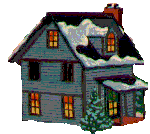 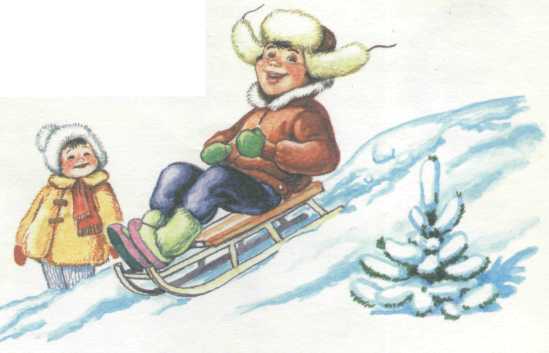 Этапы урокаВиды УУДДеятельность учителяДеятельность ученика1. Орг. момент.Регулятивные действияДолгожданный дан звонок –Начинается урок.Посмотрите, всё ли у вас готово к работе.Дети проверяют наличие черновиков, письменных принадлежностей.2. Актуализация знанийПознавательные УУДКоммуникативные УУДЧто вы узнали на прошлом уроке?Докажите  это! Выберите из предложенных текстов  текст-описание. (На карточках даётся 3 текста).  Объясните свой выбор.Можно ли точно определить о каком животном  говорится в этом тексте? -Какая часть речи помогает более точно и эмоционально описывать предметы, события?Докажите  это! (Под кустом  притаился … зверек. У него … уши, … хвост. Тело покрыто … шерстью).Итог. (Слайд № 2)Молодцы!Ваши знания будут нужны сегодня на уроке.Ответы детей: Узнали, что такое текст-описание.Работа по группам с карточками.Ответы детей: -Нет-Имя прилагательноеРабота по группам: дополнить текст прилагательными. 1гр. текст о зайце; 2гр. текст о котёнке; 3гр. текст о мышонке.3.ФизминуткаЛичностные УУДПоработали - отдохнём:-Вот подул ветерок, холодом пахнуло,Словно бабушка – зима рукавом махнула.Полетели с высоты белые пушинки.На деревья и кусты сыплются снежинки.-А сейчас пусть ваши глазки немного отдохнут. Посмотрите за окно. Что вы там видите?Выполнение танцевальных движенийОтветы детей:-деревья, дома, снег…4. Определение темы, задач урокаМотивация Познавательные УУДПроблемный вопрос.-Верно. На календаре уже весна, а наш город по-прежнему  во власти зимы. Ей совсем не хочется уходить от нас. А вам же хочется тепла, лета?(Слайд №3)Летом наш город утопает в зелени,Цветут акации и кусты сирени.Облака, по небу плывущие,Отражаются в речке и в каждой лужице.Пение птиц слышится с утра и до вечера позднего.Ночью- всё небо усыпано звёздами.А что же зимою? Нет красоты?Найти на вопрос мне ответ помоги.Что в городе зимнем красивей, чем летом?Я к вам обращаюсь сейчас за ответом!- Поможете мне? Как это лучше сделать? Определите тему сочинения. (Слайд №4)Итог. Нам предстоит описать зимний город так, как видит его каждый из вас, выразить своё отношение к нему, и всё  это при помощи слов. Пусть речь ваша будет точной, правильной, красивой.Ответы детей:-Да!Ответы детей:-Да!-Текст – описание.-Зима в моём городе.5.Развитие речи.1частьПознавательные УУДКоммуникативные УУДЭмоциональный настройВаше сочинение будет состоять из нескольких частей.-Внимательно прочитайте тему нашего сочинения. Сколько у нас героев? (Слайд № 5)ЗИМА-Поговорим о нашем первом герое. Чем запомнилась вам зима?-Составим ассоциативный ряд к слову «зима» используя имена существительные, имена прилагательные и глаголы.(ведётся запись на доске, одновременно проводится лексическая и орфографическая работа, уделяется внимание красоте русского языка)-Составьте 2-3 предложения, используя данные слова.Ответы детей:-три: зима, город, я-катанием на лыжах, играми в снежки, новогодними праздниками и подарками… Работа по группам:  1гр.-холод, лыжи, радость, снег, художница…2гр. –белая, морозная, сонная, тихая, вьюжная…3гр.-сыплет, укрывает, морозит, блестит…Работа по группам. Обсуждение.2частьПознавательные УУДКоммуникативные УУДЭмоциональный настрой-Поговорим о нашем втором герое.ГОРОД-Как ведут себя улицы, деревья, люди в нашем городе зимой?-Что здесь красивей всего? -Составьте 2-3 предложения, используя данные слова.Работа по группам:  1гр.-улицы города2гр. –деревья, птицы3гр.-люди в зимнем городеРабота по группам. Обсуждение.3частьПознавательные УУДЛичностные  УУД Эмоциональный настрой-Поговорим о нашем третьем герое.Я-Давайте же пройдёмся по улицам нашего города. Совершить эту прогулку помогут фотографии, которые вы подготовили.  Какие чувства, какое настроение вызовут у вас картины нашей маленькой родины?(Слайды №5-33)-Итак, ваши впечатления, ощущения.-Составьте 1-2 предложения, выразив собственное настроение, отношение к нашему городу.Просмотр видео ролика.  Индивидуальные высказывания.Высказывания по желанию: я люблю свой город потому, что здесь мой дом, мама, друзья, моя школа, нет суеты, красивая природа, чистый воздух…6.Самостоятельная работаПознавательные, коммуникативные УУД эмоциональный настройВспомните всё, о чём мы говорили на уроке, просмотрите ваши записи, отредактируйте ваши сочинения, придумайте заглавие.Самостоятельная творческая  работа детей под музыку П. И. Чайковского.7. Итог урока.Коммуникативные УУД Личностные  УУДМотивация -Какой теме посвящено наше сочинение? (Чем красив мой город зимой?)-Кто из вас хочет зачитать свою работу? -Какая часть речи помогала вам сегодня сделать вашу речь яркой, точной?Составьте синквейн  на тему «Зима в моём городе» (если позволяет время) (Слайд № 34)Итог. Всем спасибо за работу. Правильная и красивая речь помогает высказать своё мнение, чувства. Наш город – наша маленькая, любимая родина! (Слайд № 35)Чтение работ учащимися.Обсуждение.Самостоятельная работа.Обсуждение.8.РефлексияЛичностные  УУД - Кому понравилось работать на уроке?- Что было интересного на уроке?- Получилась ли работа в группах?Самооценка 9.Домашнее заданиеЛичностные, регулятивные  УУДОтредактировать  сочинение.Самостоятельная работа, общение с родителями.